APRENDEMOS LAS FORMAS: CÍRCULO, CUADRADO, TRIÁNGULO.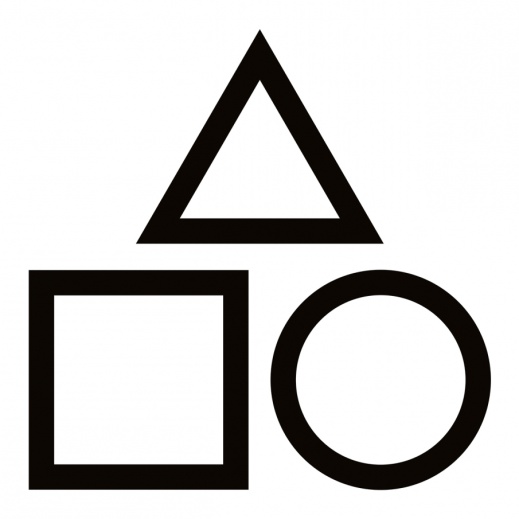 Cuadernillo 1: Círculo.Señala lo que tiene forma de 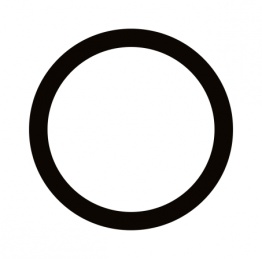 Intruso, busca cuál es diferente en cada fila. 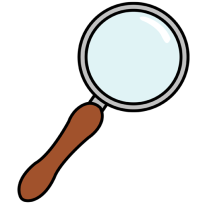 Tiene forma de ... Actividades:Para realizar en ordenador:Nombrar imágenes. Leer en mayúscula y minúscula.Señalar las imágenes que tienen forma de círculo.Buscar la imagen diferente en cada fila.Señalar las imágenes que tiene forma de círculo.Para realizar en papel:Cortar por las líneas, obteniendo tarjetas. Nombrar imagen.Relacionar tarjetas iguales. Memory: se va incrementado el nivel aumentando número de tarjetas.Pegar gomet en la imagen diferente de cada fila.Empieza por... se nombra una letra. Se buscan palabras que comience con dicha letra.Cuento letras.  Contamos cuantas letras tiene la palabra.Cuento sílabas. Contamos cuantas sílabas tiene la palabra.Construyo frases. Se cogen varias tarjetas, a mayor número de tarjetas más compleja.Invento historias. Se cogen varias tarjetas, a mayor número de tarjetas más complejo.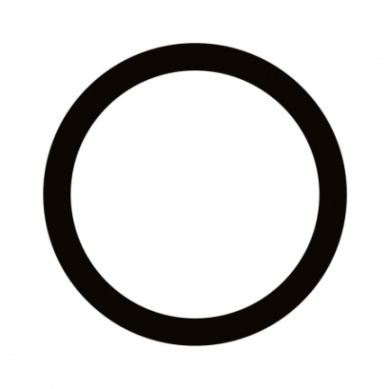 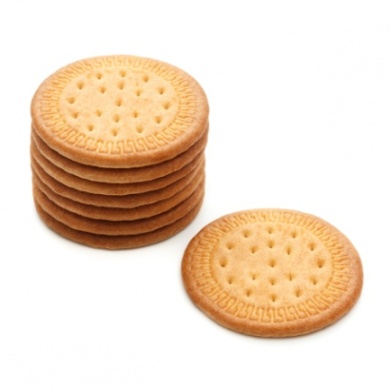 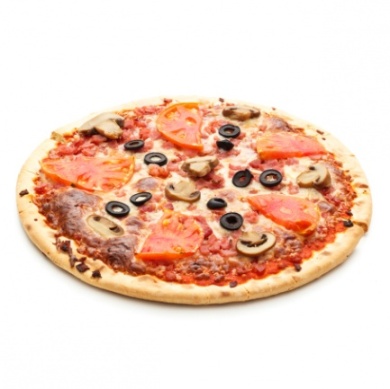 CÍRCULOGALLETASPIZZA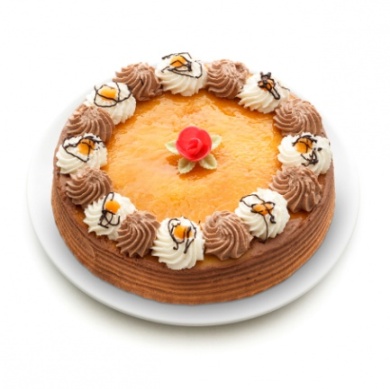 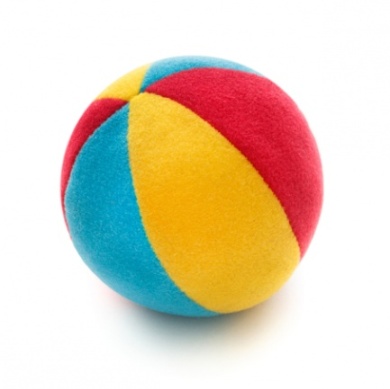 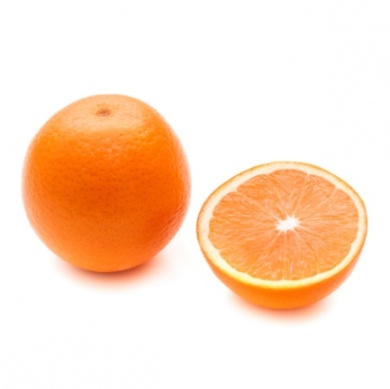 TARTAPELOTANARANJACírculoGalletasPizzaTartaPelotaNaranja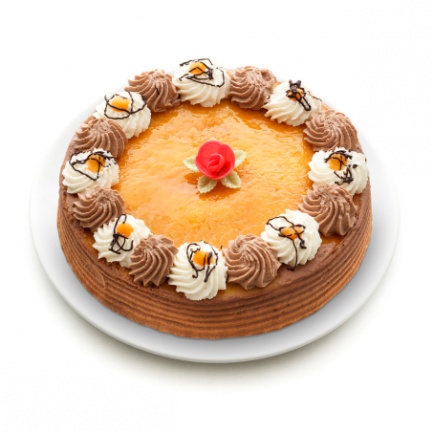 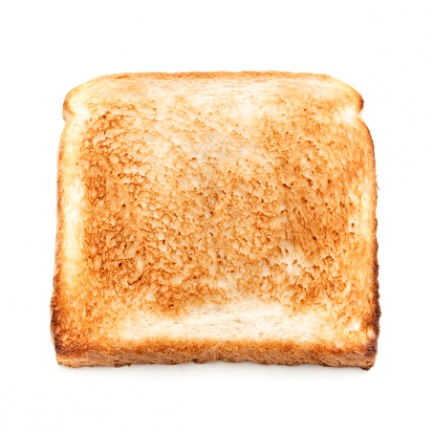 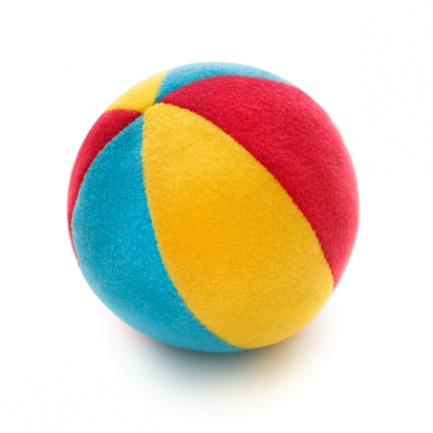 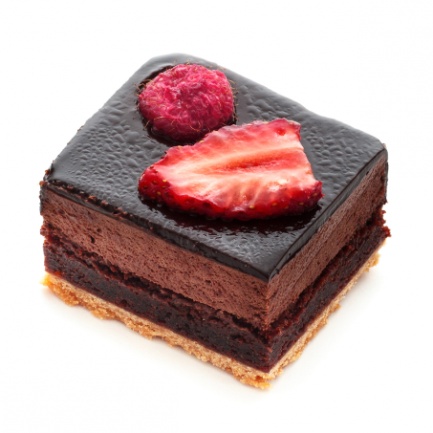 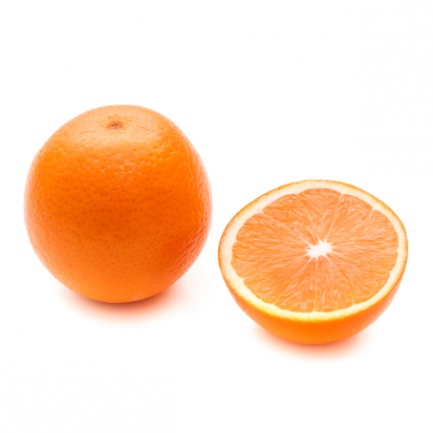 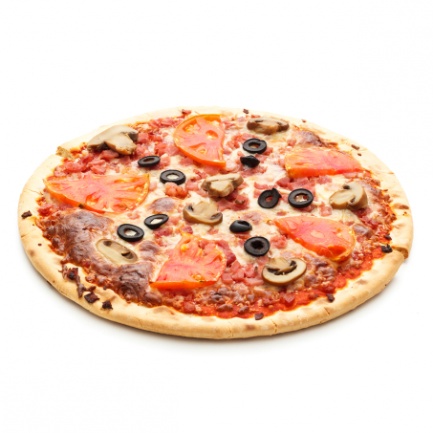 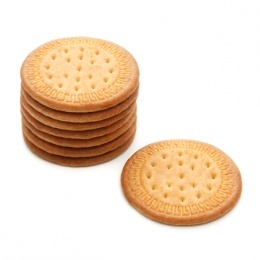 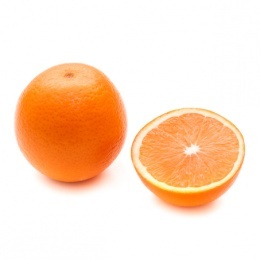 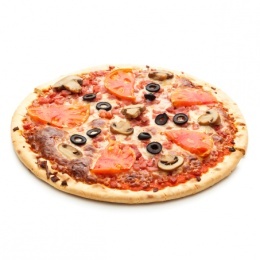 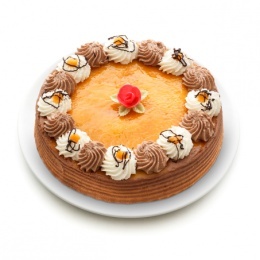 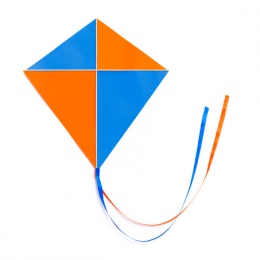 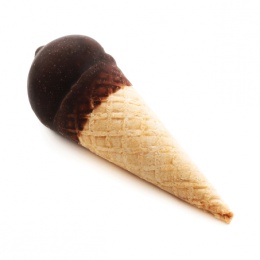 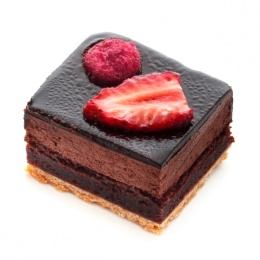 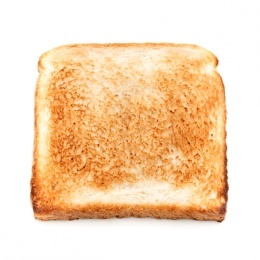 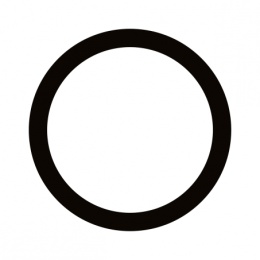 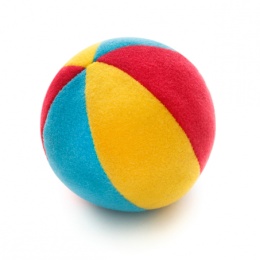 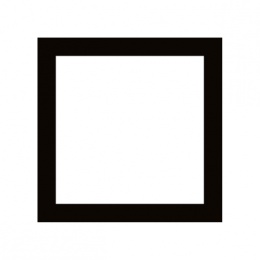 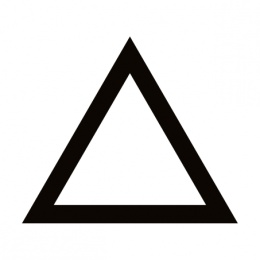 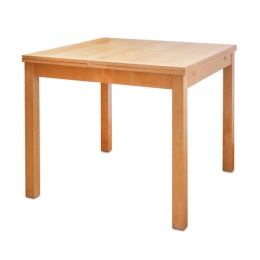 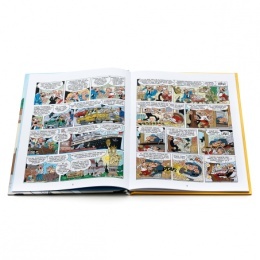 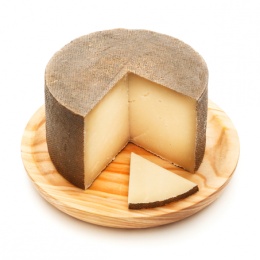 